4rd Local Stakeholder meetingREPORTATTENDANCE LISTPICTURES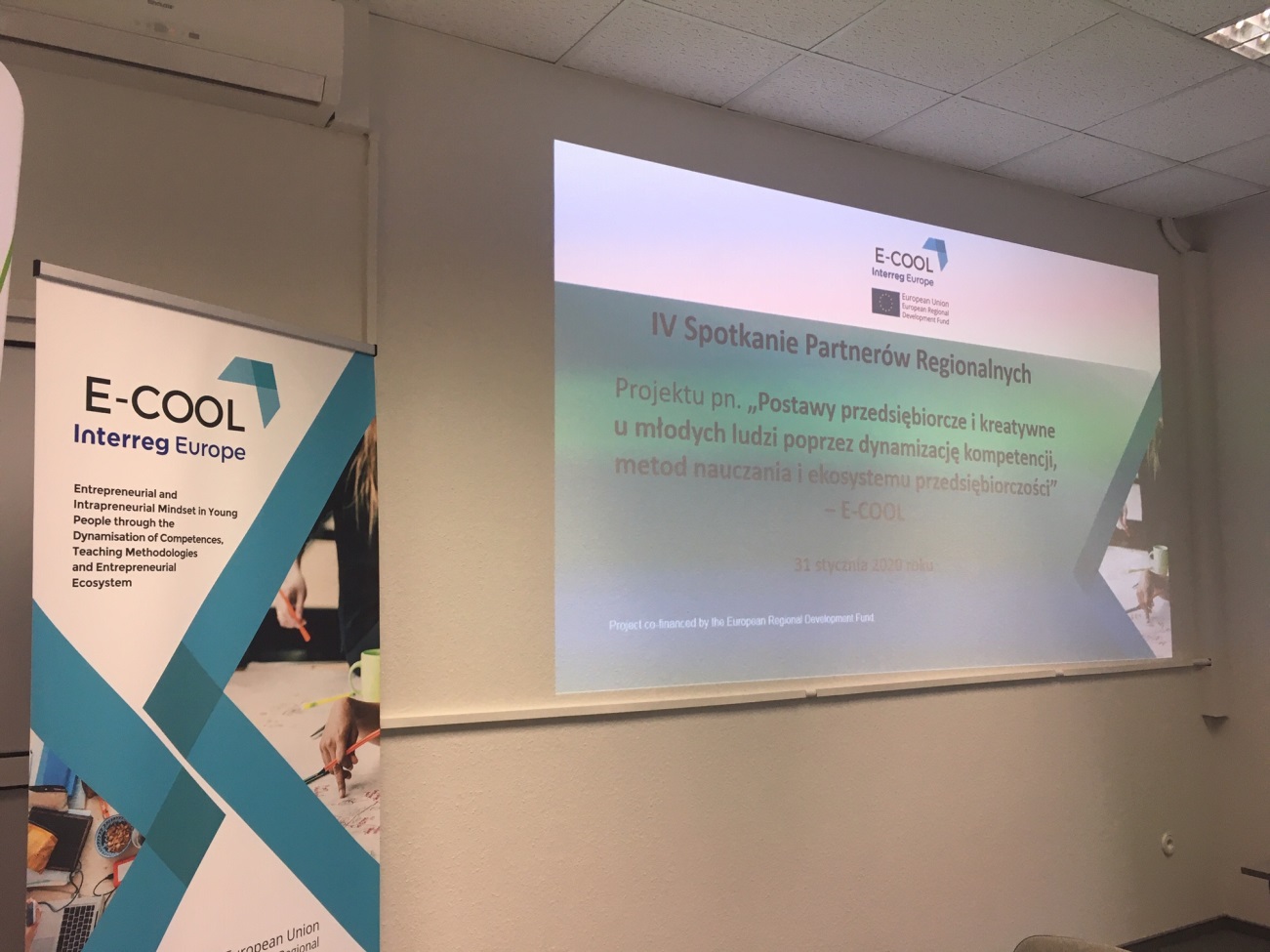 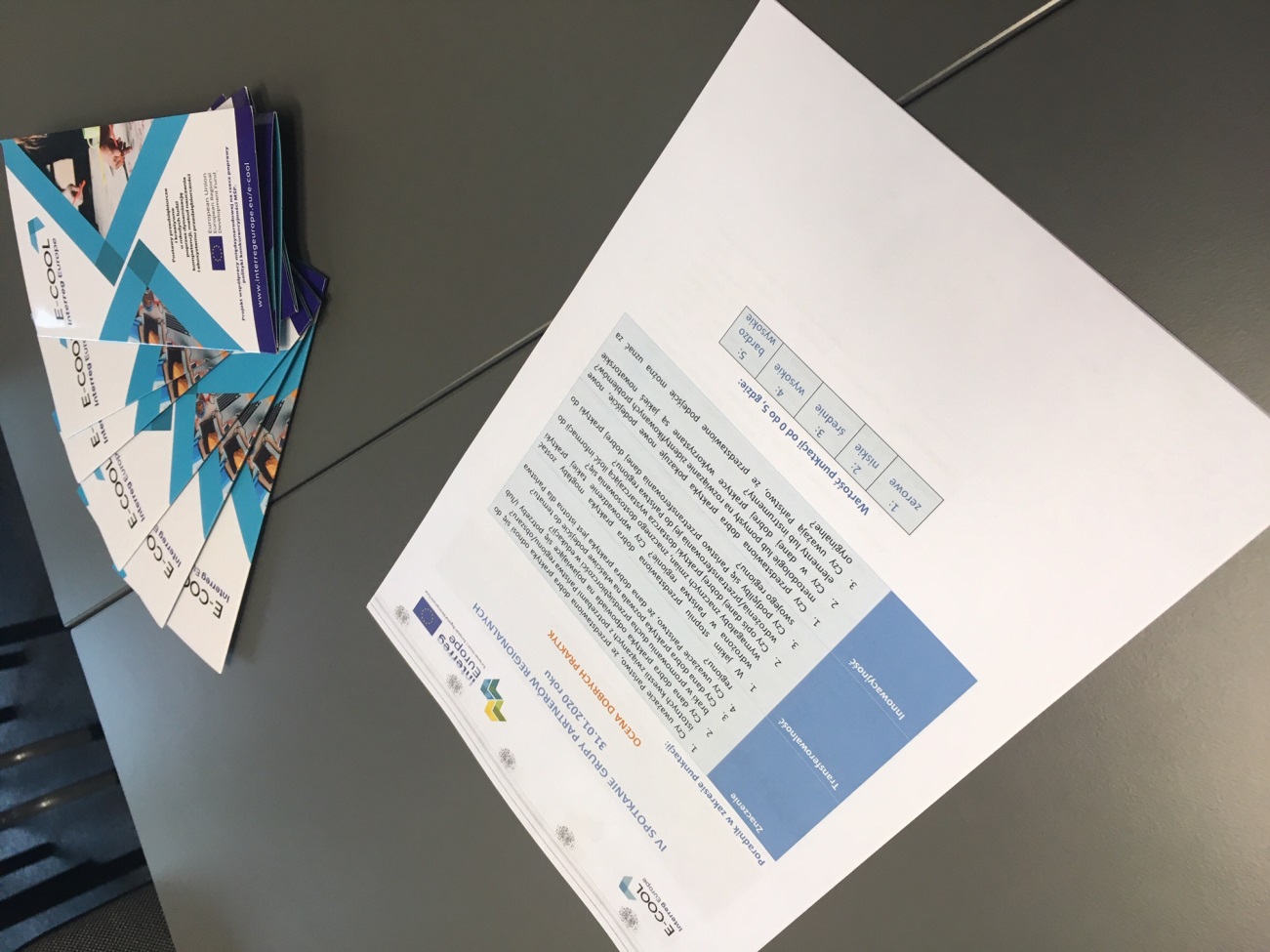 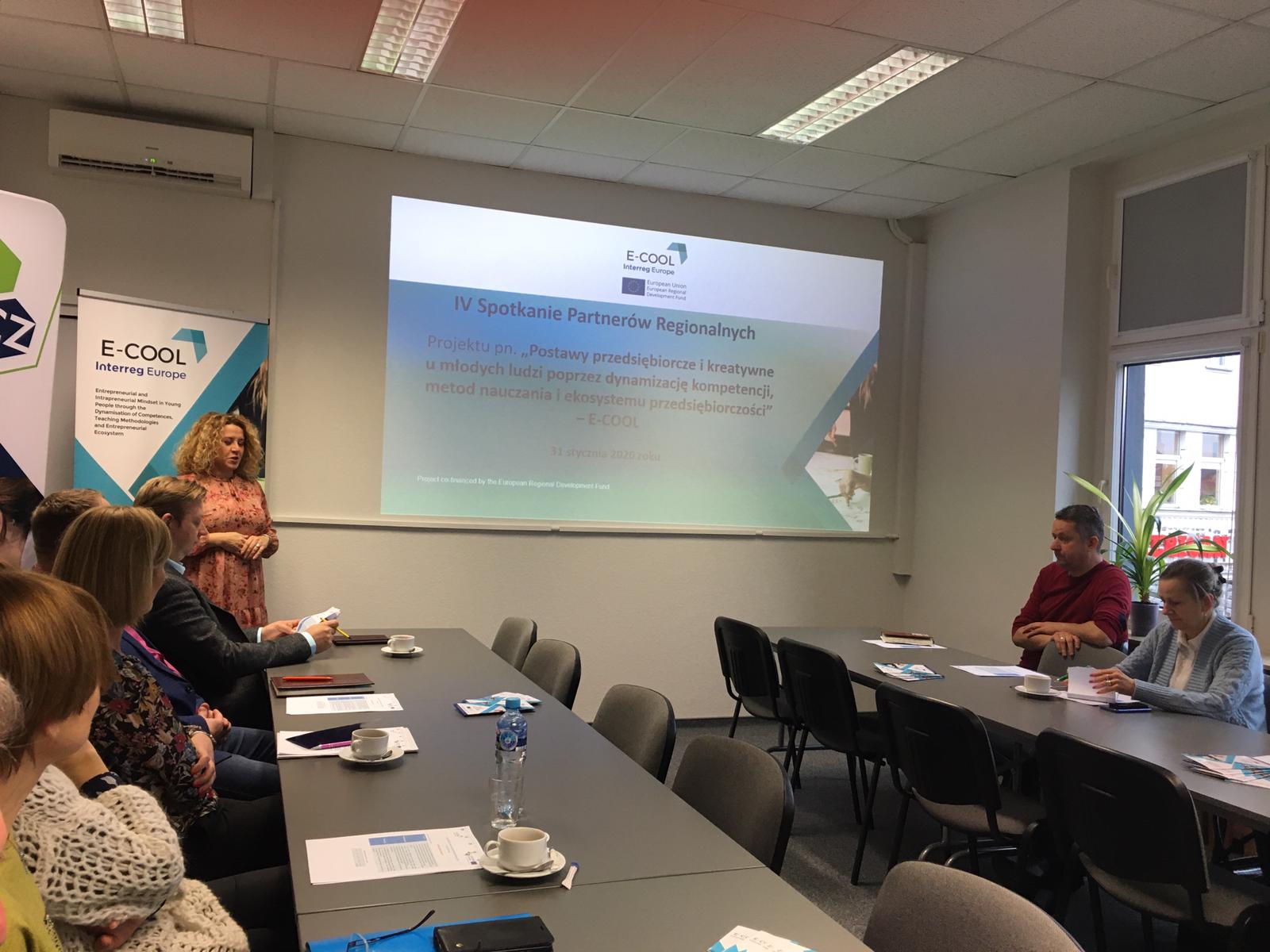 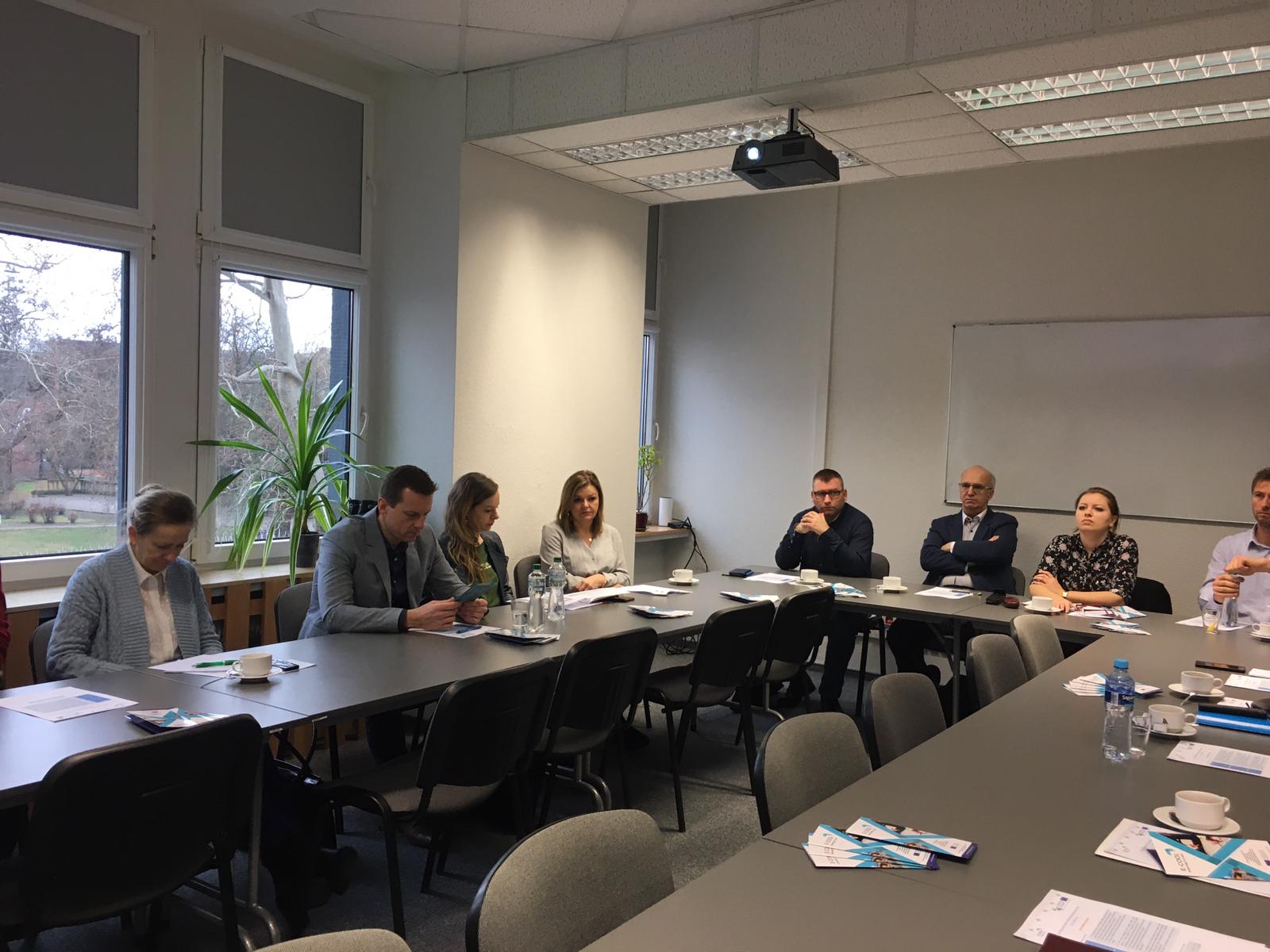 Host PartnerThe Agglomeration Opole TrustThe Agglomeration Opole TrustDate of meeting31.01.202031.01.2020Format of meetingFourth meeting with StakeholdersFourth meeting with StakeholdersPARTICIPANTSPARTICIPANTSPARTICIPANTSTotal Number (we suggest that you ask participants to sign and attendance list)Total Number (we suggest that you ask participants to sign and attendance list)15Number from the Policy OwnerNumber from the Policy Owner1Number from Entrepreneurial sectorNumber from Entrepreneurial sector9Number from Education SectorNumber from Education Sector4Number from Civil SocietyNumber from Civil Society1Any other comments or information about participantsAny other comments or information about participantsAny other comments or information about participantsWe invited partners from different backgrounds, according to the list from the project application.We invited partners from different backgrounds, according to the list from the project application.We invited partners from different backgrounds, according to the list from the project application.MAIN TOPICS DISCUSSED Please List them brieflyMAIN TOPICS DISCUSSED Please List them brieflyMAIN TOPICS DISCUSSED Please List them brieflyThe presentation of the tasks carried out and planned in the project.Presentations of  GGPP of all partners and assessing them.The presentation of the tasks carried out and planned in the project.Presentations of  GGPP of all partners and assessing them.The presentation of the tasks carried out and planned in the project.Presentations of  GGPP of all partners and assessing them.MAIN ACTION POINTSPlease List them brieflyMAIN ACTION POINTSPlease List them brieflyMAIN ACTION POINTSPlease List them brieflyThe aim of the presentation of the implemented activities was to show evaluation of the project. Nearest plans were discussed for information purposes.The aim of the presentation of GGPP from all partners was to show how it looks in other countries and try to evaluate them. We received from all stakeholders evaluation of good practices. Stakeholders asked us few questions about other GGPP. We are going to send it to our partners to receive answers.The aim of the presentation of the implemented activities was to show evaluation of the project. Nearest plans were discussed for information purposes.The aim of the presentation of GGPP from all partners was to show how it looks in other countries and try to evaluate them. We received from all stakeholders evaluation of good practices. Stakeholders asked us few questions about other GGPP. We are going to send it to our partners to receive answers.The aim of the presentation of the implemented activities was to show evaluation of the project. Nearest plans were discussed for information purposes.The aim of the presentation of GGPP from all partners was to show how it looks in other countries and try to evaluate them. We received from all stakeholders evaluation of good practices. Stakeholders asked us few questions about other GGPP. We are going to send it to our partners to receive answers.NameOrganizationKRYSTYNA DĄBROWSKAThe Regional Centre for Education SupportIRENEUSZ PODOLAKThe Regional Centre for Education SupportGRZEGORZ PIELAKMunicipal Teacher Training CentreJOANNA PELCZARSKAPrimary School in RogiTOMASZ WAJDAPrimary School No1 in NiemodlinOLGA OHANKAPrimary School No2 in NiemodlinBRONIŁAWA OGONOWSKIOpole Municipality JOANNA KURZDobrzeń Wielki MunicipalityANDRZEJ BRZEZINAKrapkowice MunicipalityANNA JASIŃSKA - BILICZAKTechnical University in OpoleMARCIN STANISZEWSKIOpolskie Centre for Economy DevelopmentWALDEMAR SOŚNIAKRegional Employment Office in Opole (WUP)EWA ŚWITAŁARegional Employment Office in Opole (WUP)EWELINA URBAŃCZYKRegional Employment Office in Opole (WUP)PIOTR KOZIOŁFoundation Flowering Talents